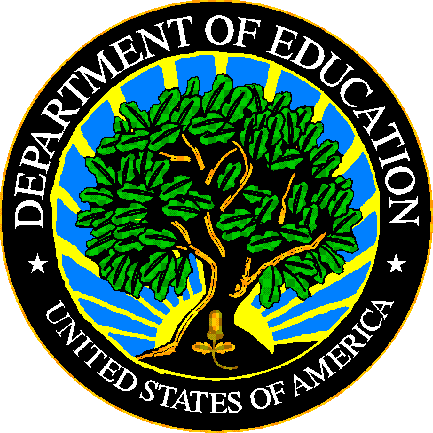 U.S. DEPARTMENT OF EDUCATIONEDFacts Submission SystemThis technical guide was produced under U.S. Department of Education Contract No.  91990019A0008 with Applied Engineering Management Company.  Brandon Scott served as the contracting officer’s representative.  No official endorsement by the U.S. Department of Education of any product, commodity, service or enterprise mentioned in this publication is intended or should be inferred.This technical guide is in the public domain.  Authorization to reproduce it in whole or in part is granted.  While permission to reprint this publication is not necessary, the citation should be:  FILE 000 – File Name File Specifications – VXX.X (SY XXXX-XX), U.S. Department of Education, Washington, DC: EDFacts.  Retrieved [date] from the EDFacts Initiative Home Page.On request, this publication is available in alternate formats, such as Braille, large print, or CD Rom.  For more information, please contact the Department’s Alternate Format Center at (202) 260–0818.DOCUMENT CONTROLDOCUMENT INFORMATIONDOCUMENT HISTORYPREFACEThis document provides technical instructions for building files that are submitted through the EDFacts Submission System (ESS).  The ESS is an electronic system that facilitates the efficient and timely transmission of data from SEAs to the U.S. Department of Education. This document is to be used in coordination with other documentation posted on the EDFacts Initiative Home Page under EDFacts System Documentation, including:EDFacts Workbook – a reference guide to using the EDFactsSubmission System (ESS); particularly useful to new users; contains multiple appendices, including one that explains how to use the file specifications ESS User Guide – provides assistance to new users of the EDFacts Submission System (ESS); it addresses the basic mechanics of system access and data submission EDFacts Business Rules Single Inventory (BRSI) - a single inventory containing business rules applied to EDFacts data throughout the pre- and post-submission lifecycle of that data. The inventory describes each business rule, including the error number, type, message, definition, edit logic, and the file specifications where the business rules are appliedPlease contact the Partner Support Center (PSC) with questions about the documents.  You will find contact information for PSC and each State EDFacts Coordinator on the EDFacts Contact Page.Data submitted through the ESS are authorized by an Annual Mandatory Collection of Elementary and Secondary Education Data Through EDFacts (OMB 1850-0925, expires 8/31/2022).  EDFacts is a U.S. Department of Education (ED) initiative to govern, acquire, validate, and use high-quality, pre-kindergarten through grade 12 (pre-K–12) performance data for education planning, policymaking, and management and budget decision-making to improve outcomes for students. EDFacts centralizes data provided by SEAs, LEAs and schools, and provides users with the ability to easily analyze and report data. This initiative has significantly reduced the reporting burden for state and local data producers, and has streamlined data collection, analysis and reporting functions at the federal, state and local levels.ContentsDOCUMENT CONTROL	iiPREFACE	iii1.0	PURPOSE	12.0	GUIDANCE FOR SUBMITTING THIS FILE	12.1	Changes from the SY 2020-21 File Specifications	12.2	Core Requirements for Submitting this File	12.3	Required Categories and Totals	22.4	Categories and Permitted Values	32.5	Data Reporting Guidelines	32.6	Definitions	43.0	FILE NAMING CONVENTION	54.0	FIXED OR DELIMITED FILES	64.1	Header Record Definition	64.2	Data Record Definition	7PURPOSEThis document contains instructions for building files to submit EDFacts Data Group 676: English language proficiency results table. The definition for this data group is: The unduplicated number of English learners who took the annual state English language proficiency assessment.The data collected using this file specification are collected under the authority of the Elementary and Secondary Education Act of 1965 (ESEA), as amended by the Every Student Succeeds Act (ESSA).The ED data stewarding office/s for this file: OESEGUIDANCE FOR SUBMITTING THIS FILEThis section contains changes from the previous school year, core requirements for submitting this file, required categories and totals, and general guidance.Changes from the SY 2020-21 File SpecificationsOther than any editorial changes listed in the document history on page ii, there have been no changes to this file specification.Core Requirements for Submitting this FileThe following table contains the reporting period, the education units included or excluded, the type of count, and zero count reporting.Table 2.2-1: Core Reporting RequirementsRequired Categories and TotalsThe table below lists the combinations of the categories that are expected to be submitted for the state and each LEA or school that should be included in the file.An “X” in the column indicates that the column must be populated when reporting that particular category. The total indicator must be “N” (No) because no subtotals or education unit totals are required for this file.The abbreviations in the “Table Name” column represent the technical name of the data used in the file.Table 2.3-1: Required Categories and TotalsCategories and Permitted ValuesThis section contains the categories and permitted values used for submitting this file.DG676 - English language proficiency results table:Assessment Administered (ELP)The types of English language proficiency assessments administered.English Learner AccountabilityAn indication of the progress made by students toward English proficiency.Data Reporting GuidelinesThis section contains guidance for submitting this file in the format of questions and answers.The questions in this section are based on the following statute, regulation and/or regulatory guidance: ESEA sections 1111(c)(4)(A)(ii), 1111(c)(4)(B)(iv), and 3201(3), and 34 C.F.R. § 200.5(a)(2) and 200.6(h)(1)(ii)Note:  Except where it was not technically feasible, references to “Limited English Proficient” and “Former Limited English Proficient” students have been updated to “English learners” and “Former English learners” to align with Title III of the Elementary and Secondary Education Act of 1965 (ESEA), as amended by the Every Student Succeeds Acts (ESSA). Which students should be reported in this file?Include English learners in grades K through 12 (see data group definition in Section 1.0).  The definition of English learners is in the EDFacts Workbook.  English learners who participated in an alternate English language proficiency (ELP) assessment should be included.Which students should not be reported in this file?Exclude pre-K English learners. See 34 CFR 200.5(a)(2).How are student counts reported?The state’s definition of “making progress” can include students who “attained proficiency.”  Therefore, students could be reported at the SEA, LEA and school levels as both “making progress” and “attained proficiency.”How do I report data for Title III consortia in this file?If your state has Title III consortia, report data by the individual LEAs.  See ESEA, as amended by ESSA, section 3201(3).Do other file specifications collect related data?See the table below.Table 2.5-1 Relationship among filesDefinitionsSee the EDFacts Workbook for the standard definitions. This file specification has no additional definitions.FILE NAMING CONVENTIONThe following file naming convention is to help identify files to provide technical assistance.A maximum of 25 characters (including the file extension) is allowed for the file name.The following is the naming convention for file submissions:sslevfilenamevvvvvvv.extTable 3.0-1: File Naming ConventionFIXED OR DELIMITED FILES This section describes the fixed file and delimited file specifications.  The fixed file and delimited files contain a header record followed by data records.  The file type is specified in the header record.The “Pop” column in the header and data records is coded as follows: M - Mandatory, this field must always be populated A - This field is populated in accordance with table 2.3-1 “Required Categories and Totals”O - Optional, data in this field are optionalHeader Record DefinitionThe header record is required and is the first record in every file submitted to the ESS.  The purpose of the header record is to provide information as to the file type, number of data records in the file, file name, file identifier, and file reporting period. Table 4.1–1:  Header RecordBelow is an example of a header record.Table 4.1–2:  Header Record ExampleData Record DefinitionData records are required and immediately follow the header record in every file submitted to the ESS.  Data records provide counts for the specified category sets, subtotals and education unit totals.Table 4.2–1:  Data RecordsBelow is an example of a data record, this is the set of data that should be submitted for each education unit. See table 2.3-1.Table 4.2–2:  Data Record Example – School level 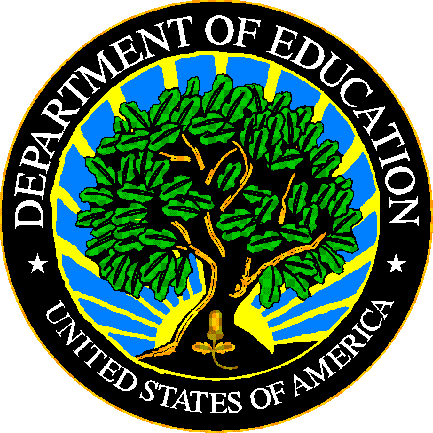 The Department of Education's mission is to promote student achievement and preparation for global competitiveness by fostering educational excellence and ensuring equal access.www.ed.govFS139 - English Language Proficiency Results File SpecificationsSY 2021-22Title:FS139 - English Language Proficiency Results File SpecificationsSecurity Level:Unclassified – For Official Use OnlyVersion NumberDateSummary of Change 1.0 – 17.0Versions 1.0 through 17.0 are used to build files for school years prior to SY 2021-22.18.0September 2021Updated for SY 2021-22:Table 2.2-1: Added EMAPS Assessment Metadata Survey as a related metadata surveySEALEASchoolReporting PeriodTesting Window (EL) - The period when the state administers the annual state English language proficiency assessment as described by ESEATesting Window (EL) - The period when the state administers the annual state English language proficiency assessment as described by ESEATesting Window (EL) - The period when the state administers the annual state English language proficiency assessment as described by ESEAEducation units reportedSEAs that have students who took the annual state English language proficiency assessment.LEAs that have students who took the annual state English language proficiency assessment.Report schools that had students who took the annual state English language proficiency assessment during the reporting year.Education units not reportedClosed, inactive, or future LEAsLEAs that did not have students who took the annual state English language proficiency assessment.Do not report schools that did not have students who took the annual state English language proficiency assessment.CountOnceAt only one LEAAt only one schoolZero countsRequiredNot requiredNot requiredZero exceptions orNot applicableNoneSee Education units not reportedSee Education units not reportedMissingUse “-1” to report missing counts.Use “-1” to report missing counts.Use “-1” to report missing counts.Related metadata surveyThe responses to the EMAPS Assessment Metadata Survey and the permitted values reported must align.  Revised!The responses to the EMAPS Assessment Metadata Survey and the permitted values reported must align.  Revised!The responses to the EMAPS Assessment Metadata Survey and the permitted values reported must align.  Revised!AggregationTable NameAssessment Administered (ELP)English Learner AccountabilityTotal IndicatorCommentsCategory Set ALEPSTUENGPROFXXNStudent Count by Assessment Administered (ELP) by English Learner AccountabilityPermitted Value AbbreviationPermitted Value DescriptionCommentsREGELPASMNTRegular English language proficiency (ELP) assessmentALTELPASMNTALTAlternate English language proficiency (ELP) assessment based on alternate ELP achievement standardsMISSINGMissingUse when data are not available by this category.Permitted Value AbbreviationPermitted Value DescriptionCommentsPROFICIENTAttained proficiencyPROGRESSMaking progressNOPROGRESSDid not make progressMISSINGMissingUse when data are not available by this category.Data collectedAll English Learner StudentsStudents receiving services under Title IIIStudents who were enrolled at the time of the ELPFS137FS138Results of the ELPFS139 (This file)FS050WhereMeansLimit in charactersssUSPS State Abbreviation2levAbbreviation for level:SEA for a State Education Agency levelLEA for a Local Education Agency levelSCH for a school level3filenameLEPSTPROF9vvvvvvvAlphanumeric string designated by the SEA to uniquely identify the individual submission (e.g., ver0001, v010803)7.extExtension identifying the file format:.txt – fixed .csv – comma delimited.tab – tab delimited4Data Element NameStart PositionLengthTypePopDefinition / CommentsPermitted Values AbbreviationsFile Type150StringMIdentifies the type of file being submitted.  SEA LEP STUDENTS ENGLISH PROFICIENCYLEA LEP STUDENTS ENGLISH PROFICIENCYSCHOOL LEP STUDENTS ENGLISH PROFICIENCYTotal Records in File5110NumberMThe total number of data records contained in the file.  The header record is NOT included in this count.File Name 6125StringMThe file name including extension, the same as the external file name.   See section 3.0File Identifier8632StringMAny combination of standard characters to further identify the file as specified by the SEA (e.g., a date, person’s name, and version number).File Reporting Period1189StringMThe school year for which data are being reported. The required format is "CCYY–CCYY" or "CCYY CCYY", where either a hyphen or a space separates the beginning and ending years. 2021-2022OR2021 2022Filler127333StringMLeave filler field blank.Carriage Return / Line Feed (CRLF)4601MFormatFile Type,Total Records in File,File Name,File Identifier,File Reporting Period,Filler,Carriage Return / Line Feed (CRLF)ExampleSCHOOL LEP STUDENTS ENGLISH PROFICIENCY,15,euschLEPSTPROFv000001.csv,characters to identify file,2021-2022,¶Data Element NameStart PositionLengthTypePopDefinition / CommentsPermitted Values AbbreviationsFile Record Number110NumberMA sequential number assigned by the State that is unique to each row entry within the file.DG559
State Code112StringMThe two-digit American National Standards Institute (ANSI) code for the state, District of Columbia, and the outlying areas and freely associated areas of the United States.For a list of valid State Codes, refer to the EDFacts Workbook.DG570
State Agency Number132StringMA number used to uniquely identify state agencies.  This ID cannot be updated through this file.  01 – State Education AgencyDG4
LEA Identifier (State)1514StringMThe identifier assigned to a local education agency (LEA) by the state education agency (SEA).  Also known as State LEA Identification Number (ID).  This data element cannot be updated through this file.SEA level – BlankDG5
School Identifier (State)2920StringMThe identifier assigned to a school by the state education agency (SEA).  Also known as the State School Identification Number (ID).  This ID cannot be updated through this file.SEA level – BlankLEA level - Blank Table Name4920StringMSee table 2.3-1 Required Categories and TotalsLEPSTUENGPROFEnglish Learner Accountability6915StringAAn indication of the progress made by students toward English proficiency.PROFICIENT – Attained proficiencyPROGRESS – Making progressNOPROGRESS – Did not make progressMISSING Assessment Administered (ELP)8415StringAThe types of English language proficiency assessments administered.REGELPASMNT – Regular English language proficiency (ELP) assessmentALTELPASMNTALT – Alternate English language proficiency (ELP) assessment based on alternate ELP achievement standardsMISSING Total Indicator991StringMAn indicator that defines the count level – see table 2.3-1 Required Categories and TotalsN – Specifies category setExplanation100200StringOText field for state use.Student Count30010NumberMCarriage Return / Line Feed (CRLF)3101MAggregation ExampleExampleFormatFormatFile Record Number,State Code,State Agency Number,LEA Identifier (State),School Identifier (State),Table Name,English Learner Accountability,Assessment Administered (ELP),Total Indicator,Explanation,Student Count,Carriage Return / Line Feed (CRLF)Category Set ACategory Set A4,80,01,00614FEDERAL,EUSCH00002,LEPSTUENGPROF,PROGRESS,ALTELPASMNTALT,N,,10¶